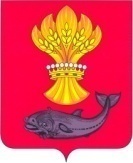 АДМИНИСТРАЦИЯПАНИНСКОГО МУНИЦИПАЛЬНОГО РАЙОНА ВОРОНЕЖСКОЙ ОБЛАСТИПОСТАНОВЛЕНИЕот 27.11.2020 №  486р.п. ПаниноО создании комиссии по проведениюаукционов по продаже земельныхучастков или аукционов на правозаключения договоров арендыземельных участковВ целях проведения аукционов по продаже земельных участков или аукционов на право заключения договоров аренды земельных участков,                           в соответствии со статьями 39.11, 39.12 Земельного кодекса Российской Федерации, на основании статьи 3.3 Федерального закона от 25.10.2001                           № 137-ФЗ «О введение в действие Земельного кодекса Российской Федерации» администрация Панинского муниципального района Воронежской области постановляет:1. Создать комиссию по проведению аукционов по продаже земельных участков или аукционов на право заключения договоров аренды земельных участков.2. Утвердить прилагаемые:- состав комиссии по проведению аукционов по продаже земельных участков или аукционов на право заключения договоров аренды земельных участков;- Положение о комиссии по проведению аукционов по продаже земельных участков или аукционов на право заключения договоров аренды земельных участков.3. Настоящее постановление вступает в силу со дня его официального опубликования.4. Опубликовать настоящее постановление в официальном периодическом печатном издании Панинского муниципального района Воронежской области «Панинский муниципальный вестник» и разместить                          на официальном сайте администрации Панинского муниципального района Воронежской области в информационно-телекоммуникационной сети «Интернет».5. Контроль за исполнением настоящего постановления оставляю                         за собой.ГлаваПанинского муниципального  района                                                 Н.В. ЩегловУТВЕРЖДЕНпостановлением администрацииПанинского муниципальногорайона Воронежской областиот  27.11.2020 №  486СОСТАВкомиссии по проведению аукционов по продаже земельных участков или аукционов на право заключения договоров аренды земельных участковУТВЕРЖДЕНОпостановлением администрацииПанинского муниципальногорайона Воронежской областиот 27.11.2020 № 486П О Л О Ж Е Н И Ео комиссии по проведению аукционов по продаже земельных участковили аукционов на право заключения договоров аренды земельных участков1. Общие положения1.1. Положение о комиссии по проведению аукционов по продаже земельных участков или аукционов на право заключения договоров аренды земельных участков (далее - Положение) устанавливает порядок работы данной комиссии.1.2. Комиссия по проведению аукционов по продаже земельных участков или аукционов на право заключения договоров аренды земельных участков (далее - комиссия) в своей деятельности руководствуется Гражданским кодексом Российской Федерации, Земельным кодексом Российской Федерации, иными нормативными правовыми актами Российской Федерации и Воронежской области, настоящим Положением.1.3. Комиссия является постоянно действующим коллегиальным органом.1.4. Деятельность комиссии обеспечивает соблюдение принципов гласности и единства требований к участникам аукционов.2. Основные цели и задачи комиссии2.1. Основной целью комиссии является проведение аукционов по продаже земельных участков, находящихся в собственности Панинского муниципального района Воронежской области, земельных участков, государственная собственность на которые не разграничена, расположенных                                     в границах Панинского муниципального района Воронежской области, или аукционов на право заключения договоров аренды таких земельных участков.2.2. Основной задачей деятельности комиссии является создание равных конкурентных условий среди участников аукционов по продаже земельных участков или аукционов на право заключения договоров аренды земельных участков.3. Функции комиссииДля реализации целей и задач комиссия выполняет следующие функции:3.1. Принимает решение о признании претендентов участниками аукционов или об отказе претендентам в допуске к участию в аукционах.3.2. Проводит аукционы.3.3. Определяет победителей аукционов, признает аукционы несостоявшимися.4. Порядок формирования комиссии4.1. Состав комиссии утверждается постановлением администрации Панинского муниципального района Воронежской области.4.2. Число членов комиссии должно быть не менее пяти человек.                             В состав комиссии входят: председатель, заместитель председателя, секретарь и члены комиссии.4.3. Членами комиссии не могут быть лица, заинтересованные                                 в результатах аукционов.5. Права и обязанности комиссии и членов комиссии5.1. Комиссия для выполнения возложенных на нее функций имеет право:5.1.1. Рассматривать заявки и документы претендентов на участие                            в аукционах.5.1.2. Устанавливать факт поступления от претендентов на участие                       в аукционах задатков за участие в аукционах на основании выписки (выписок) с соответствующего счета (счетов).5.1.3. Запрашивать и получать необходимые документы, материалы и информацию от органов государственной власти, органов местного самоуправления, предприятий, учреждений и организаций по вопросам, отнесенным к сфере ее деятельности.5.1.4. Определять победителей аукционов.5.1.5. Принимать решения о признании аукционов несостоявшимися                           в случаях, предусмотренных законодательством.5.2. Члены комиссии обязаны:5.2.1. Руководствоваться в своей деятельности настоящим Положением.5.2.2. Соблюдать конфиденциальность информации, ставшей им известной при исполнении своих обязанностей.5.3. Председатель комиссии:5.3.1. Осуществляет общее руководство работой комиссии и несет ответственность за выполнение возложенных на комиссию задач.5.3.2. Осуществляет контроль за процедурой проведения аукционов.5.4. Заместитель председателя комиссии осуществляет полномочия председателя комиссии в его отсутствие.5.5. Секретарь комиссии или другой уполномоченный председателем член комиссии:5.5.1. Извещает членов комиссии о дате, месте и времени проведения заседания комиссии за три дня до дня заседания комиссии.5.5.2. Организует заседания комиссии, ведет аукцион.5.5.3. Ведет протоколы заседаний комиссии, обеспечивает их надлежащее оформление и размещение на официальном сайте Российской Федерации в информационно-телекоммуникационной сети «Интернет» для размещения информации о проведении торгов, определенном Правительством Российской Федерации.5.5.4. Ведет прием и регистрацию заявок на участие в аукционе.5.5.5. Обеспечивает уведомление заявителей о принятых в отношении них решениях.6. Регламент работы комиссии6.1. Заседания комиссии проводятся по мере необходимости. Заседание комиссии считается правомочным, если на нем присутствует не менее половины членов комиссии.6.2. Решения комиссии принимаются простым большинством голосов членов комиссии, присутствующих на заседании, открытым голосованием.                    В случае равенства голосов решающим является голос председателя комиссии.6.3. Итоги заседаний комиссии оформляются протоколами. Хранение оригиналов протоколов обеспечивает администрация Панинского муниципального района Воронежской области.Сафонова О.В.Сафонова О.В.--исполняющая обязанности заместителя главы администрации Панинского муниципального района Воронежской области – начальника отдела по управлению муниципальным имуществом и экономическому развитию, председатель комиссииисполняющая обязанности заместителя главы администрации Панинского муниципального района Воронежской области – начальника отдела по управлению муниципальным имуществом и экономическому развитию, председатель комиссииЧикунова О.В.Чикунова О.В.--Буравлева И.М.                     Буравлева И.М.                     --Члены комиссии:Члены комиссии:Щербакова Г.В.Щербакова Г.В.--заместитель начальника отдела по управлению                             муниципальным имуществом и экономическому                             развитию администрации Панинского муниципального района Воронежской областизаместитель начальника отдела по управлению                             муниципальным имуществом и экономическому                             развитию администрации Панинского муниципального района Воронежской областиСанин М.С.Санин М.С.--начальник отдела правовой работы администрации Панинского муниципального района Воронежской областиначальник отдела правовой работы администрации Панинского муниципального района Воронежской областиПокузиев С.И.Покузиев С.И.--директор муниципального казенного учреждения Панинский «Информационно-консультационный центр агропромышленного комплекса»директор муниципального казенного учреждения Панинский «Информационно-консультационный центр агропромышленного комплекса»Лукин А.В.Лукин А.В.--заместитель начальника отдела по капитальному                             строительству, газификации, ЖКХ, архитектуре и градостроительству администрации Панинского муниципального района Воронежской области, главный архитекторзаместитель начальника отдела по капитальному                             строительству, газификации, ЖКХ, архитектуре и градостроительству администрации Панинского муниципального района Воронежской области, главный архитекторПротченков В.А.Протченков В.А.--главный специалист по охране окружающей среды администрации Панинского муниципального района Воронежской областиглавный специалист по охране окружающей среды администрации Панинского муниципального района Воронежской областиГолованова В.С.Голованова В.С.--специалист муниципального казенного учреждения Панинский «Центр организационного обеспечения деятельности органов местного самоуправления»специалист муниципального казенного учреждения Панинский «Центр организационного обеспечения деятельности органов местного самоуправления»